Αξιότιμοι Κύριοι Υπουργοί και Βουλευτές,Εν όψει της συζήτησης στο Κοινοβούλιο για το νομοσχέδιο περί της απλούστευσης των διαδικασιών ανάπτυξης έργων ΑΠΕ κλπ, σας στέλνω το παρόν κείμενο με τις προτάσεις μας για την στήριξη των Ε.ΚΟΙΝ ευρείας βάσεις καθώς και των Ε. Κοινοτήτων του Νησιού μας που έχουν, σε ορισμένα θέματα, άνιση νομική και διοικητική μεταχείριση, σε σχέση με εκείνες της ηπειρωτικής Χώρας. Αυτά που, ως η μεγαλύτερη Ε. ΚΟΙΝ της Χώρας,  θεωρούμε κρίσιμα για την πορεία μας στο μέλλον, είναι όσα γράφονται με τονισμένα γράμματα και παρακαλούμε θερμά να στηρίξετε την ένταξή τους στο νέο Νόμο, καθώς είναι λογικά, εφικτά  και δίκαια.Σας στέλνω επίσης συνημμένη την ανοιχτή επιστολή που ως ομάδα  12 Ε.ΚΟΙΝ στείλαμε στον Υπουργό κ. Σκρέκα, όπου περιέχονται δίκαια αιτήματα όλων των γνήσιων Ε.ΚΟΙΝ.Άρθρο 6, Παρ 2Εξαιρούνται της υποχρέωσης προσκόμισης εγγυητικής επιστολής:α) οι Οργανισμοί Τοπικής Αυτοδιοίκησης A’ και Β’ βαθμού,β) τα νομικά πρόσωπα δημοσίου ή ιδιωτικού δικαίου, τα οποία επιδιώκουν κοινωφελείς ή άλλους δημοσίου ενδιαφέροντος σκοπούς γενικής ή τοπικής εμβέλειας,γ) οι αστικοί συνεταιρισμοί μη κερδοσκοπικού χαρακτήρα που έχουν ως πρωταρχικό σκοπό να παρέχουν περιβαλλοντικά, οικονομικά και κοινωνικά οφέλη σε επίπεδο κοινότητας για τα μέλη τους ή τις τοπικές περιοχές δραστηριοποίησής τους.  (τι σημαίνει  το  ανωτέρω «μη κερδοσκοπικού χαρακτήρα»;  Αν μοιράζουν αντί χρημάτων,  προϊόντα ή μισθούς ή υπηρεσίες ή άλλες μη χρηματικές αμοιβές  μεταξύ των μελών τους); Ζητάμε να προστεθεί η ακόλουθη παράγραφος, (αν δεν συμπεριλαμβάνονται οι Ε.ΚΟΙΝ ευρείας βάσης στην προηγούμενη παράγραφο (γ), που δεν είναι σαφής):δ) οι ενεργειακές κοινότητες άνω των 60 μελών, εκ των οποίων 50 τουλάχιστον, να είναι φυσικά πρόσωπα ή συμμετέχουν ΟΤΑ.Για τις ανωτέρω περιπτώσεις εξαιρέσεων και εφόσον έχει χορηγηθεί Οριστική Προσφορά Σύνδεσης, δεν επιτρέπεται η μεταβίβαση των σταθμών ή η αλλαγή της μετοχικής ή εταιρικής σύνθεσης των κατόχων των σταθμών, μέχρι τη θέση των εν λόγω σταθμών σε λειτουργία.Άρθρο 102, Παρ.1Να επιτρέπεται η εγκατάσταση ανεμογεννητριών που έχουν χρησιμοποιηθεί στο παρελθόν σε άλλη εγκατάσταση για λιγότερο από είκοσι (20) έτη ειδικά για αιολικά πάρκα παραγωγής ηλεκτρικής ενέργειας, σε μη διασυνδεδεμένα νησιά,  (Να προστεθεί: «και στην Κρήτη»), εγκατεστημένης ισχύος  .Άρθρο 103,  Παρ. 2 γ) Κάθε φυσικό ή νομικό πρόσωπο, άμεσα ή έμμεσα μέσω της συμμετοχής του στη διοίκηση ή ως μέτοχος, εταίρος ή μέλος νομικού προσώπου με οποιοδήποτε ποσοστό συμμετοχής, δύναται να υποβάλει μόνον μία (1) αίτηση χορήγησης οριστικής προσφοράς σύνδεσης για φωτοβολταϊκό σταθμό ισχύος μέχρι τετρακόσια (400) κιλοβάτ (kW) για κάθε ένα κορεσμένο δίκτυο της παρ. 1. Οι περιορισμοί του προηγούμενου εδαφίου δεν ισχύουν για σταθμούς του άρθρου 14Α του ν. 3468/2006 και για σταθμούς του Ειδικού Προγράμματος Ανάπτυξης Φωτοβολταϊκών Συστημάτων σε κτιριακές εγκαταστάσεις, καθώς για σταθμούς που αναπτύσσονται από Ενεργειακές Κοινότητες, οι οποίες μπορούν να υποβάλλουν αιτήσεις για συνολική ισχύ μέχρι πέντε (5) μεγαβάτ (MW) ανά Ενεργειακή Κοινότητα. Κάθε αίτηση για χορήγηση οριστικής προσφοράς σύνδεσης συνοδεύεται από υπεύθυνη δήλωση του άρθρου 8 του ν. 1599/1986 (Α΄ 75) του αιτούντος, με την οποία βεβαιώνεται η πλήρωση ή μη του κριτηρίου του πρώτου εδαφίου της παρούσας περίπτωσης.Εδώ πρέπει να προστεθεί παράγραφος ως εξής: «Κοινότητες ευρείας βάσεις με αριθμό μελών μεγαλύτερο των εξήντα, μπορούν να υποβάλλουν αιτήσεις για ισχύ πρόσθετη των 5 MW  ίση:  με το γινόμενο των πρόσθετων μελών επί 50 KW ανά μέλος. Για παράδειγμα, Κοινότητα με 160 μέλη (να) δικαιούται ισχύ ίση με 5 + (100 x 50KW) = 5MW + 5MW = 10 MW  και Κοινότητα 300 μελών (να) δικαιούται ισχύ ίση με 5 + ( 240 x 50KW)= 5MW + 12MW  =17 MW  κ.ο.κ». Άλλωστε κοινότητες με περισσότερα από  300 μέλη,  είναι δύο μόνον σε όλη τη Χώρα!Σε αντίθετη περίπτωση οι γνήσιες και μεγάλης κοινωνικής  επιρροής κοινότητες ευρείας βάσης, θα εκφυλλιστούν και θα τεμαχιστούν σε πολύ μικρότερες με ακραιφνώς κερδοσκοπικά χαρακτηριστικά, αντίθετα με ότι συμβαίνει σε όλο τον Ευρωπαϊκό χώρο και σε βάρος της λαϊκής συμμετοχής χωρίς αποκλεισμούς, στην ενεργειακή μετάβαση με δημοκρατία και δικαιοσύνη.Το μέγεθος της αδικίας φαίνεται από τα εξής στοιχεία:  Όταν μία Κοινότητα των 15 μελών  δικαιούται ισχύ ίση με 5 MW, η αναλογία  ανά μέλος είναι 333 KW. Όταν μία Ε.ΚΟΙΝ των 60 μελών δικαιούται ισχύ ίση με 5MW, η αναλογία  είναι 83KW/μέλος και στην περίπτωση της ΜΙΝΩΑ ΕΝΕΡΓΕΙΑΚΗ με 400 μέλη η αναλογία είναι 12,5KW/μέλος! Είναι αναμφισβήτητο πλέον ότι με τον τρόπο αυτό δίνονται ισχυρότατα κίνητρα για τον τεμαχισμό και διάλυση των μεγάλων Ε.ΚΟΙΝ!Άρθρο 103, Παρ.5Στις περιοχές της παρ. 2 του άρθρου 60 του ν. 4546/ 2018 (να προστεθεί και στην Κρήτη), καθορίζεται για έκαστην περιοχή, πρόσθετο περιθώριο ισχύος τριάντα (30) μεγαβάτ (MW) αποκλειστικά για αιολικούς σταθμούς που πρόκειται να λειτουργήσουν από Ενεργειακές Κοινότητες του ν. 4513/2018 (Α’ 9), με την προϋπόθεση ότι κάθε Ενεργειακή Κοινότητα δύναται να κάνει αποδεκτές οριστικές προσφορές σύνδεσης μέχρι του ορίου συνολικής ισχύος έξι (6) μεγαβάτ (MW).ΓΕΝΙΚΑ ΓΙΑ ΕΝΕΡΓΕΙΑΚΕΣ ΚΟΙΝΟΤΗΤΕΣ :Είναι απαραίτητο να υπάρξει η αναλογικότητα στον ηλεκτρικό χώρο όπως τονίσαμε παραπάνω, εάν θέλουμε ισχυρές και αποτελεσματικές Κοινότητες με ρόλο και ευθύνη ώστε να υπάρξει λαϊκή συμμετοχή στην ενεργειακή μετάβαση με δημοκρατία και δικαιοσύνη.Ορίζεται η έννοια της «Ενεργειακής Κοινότητας ευρείας βάσης», ως η Κοινότητα με περισσότερα από 100 – 150 μέλη φυσικά πρόσωπα και συμμετοχή ΟΤΑ, (αφού ο αριθμός 60 που χρησιμοποιείται σήμερα, είναι πολύ μικρός για να έχει πραγματική κοινωνική απήχηση).  Για τις Ενεργειακές Κοινότητες ευρείας βάσης να ισχύουν τα ακόλουθα:α. εξαιρούνται από την υποχρέωση υποβολής εγγυητικής επιστολής κατά την υποβολή αιτήματος για έκδοση βεβαίωσης παραγωγήςβ. εξαιρούνται από την υποχρέωση καταβολής τέλους έκδοσης βεβαίωσης παραγωγήςγ. καταργούνται όλες οι χρονικές προθεσμίες για την ισχύ της βεβαίωσης παραγωγής, την υποβολή της ΜΠΕ και την έκδοση των όρων σύνδεσης και, ως εκ τούτου, απαλλάσσονται από την υποχρέωση καταβολής τέλους παράτασης χρήσης φυσικού χώρουδ. όλα τα έργα τους για παραγωγή ηλεκτρικής ενέργειας, αποθήκευση και συμπαραγωγή ηλεκτρικής ενέργειας και θερμότητας είναι επιλέξιμα προς ένταξη στον αναπτυξιακό νόμο, ανεξαρτήτως μεγέθους, τεχνολογίας και λειτουργίας (πώληση ή συμψηφισμός).ε. έχουν απόλυτη προτεραιότητα στην έκδοση Όρων Σύνδεσης από τον ΔΕΔΔΗΕ και ΑΔΜΗΕ (Το πρόβλημα της προτεραιότητας είναι τεράστιο για τις Ε.ΚΟΙΝ ευρείας βάσεις,  δεδομένου ότι, λόγω του πλήθους των συμμετεχόντων,  δεν έχουν την ταχύτητα και την ευελιξία του μεμονωμένου πολίτη και επομένως είναι άδικο να μπαίνουν στην ίδια προτεραιότητα με τα φυσικά πρόσωπα). στ. κατάτμηση ιδιωτικών εκτάσεων: στο ίδιο αγροτεμάχιο επιτρέπεται η κατασκευή σταθμών ισχύος στο όριο που δίνεται στο άρθρο 103 του παρόντος νόμουζ. Να έχουν παράταση πέντε ετών  επιπλέον για τις τιμές αναφοράς για τα έργα εκτός διαγωνισμών.η. Να δοθούν κίνητρα και θεσμική ευχέρεια  στους ΟΤΑ  ώστε να μπορούν να επωφεληθούν πλήρως  από την συμμετοχή τους σε κοινότητες ευρείας βάσης στις οποίες συμμετέχουν. Με λίγα λόγια να επιδοτούνται και χρηματοδοτούνται από κάθε πηγή για την συμμετοχή τους στις Κοινότητες αυτές,  ώστε να καλύπτουν τις ενεργειακές ανάγκες των ιδίων αλλά και των φτωχών νοικοκυριών των δήμων τους.θ.  Χρηματοδότηση -  Δάνεια σε Ε.ΚΟΙΝ:  Εδώ είναι το μεγάλο πρόβλημα ιδίως για το σχήμα του εικονικού συμψηφισμού   (Virtual Net Metering), όπου το τραπεζικό σύστημα αρνείται την χρηματοδότηση των έργων, παρά την εξασφάλιση που παρέχουμε με το σύνολο του έργου, ενώ το δάνειο που ζητούμε είναι μόλις το 30 – 50% της αξίας του έργου.Η μόνη λύση είναι είτε η γενναία επιδότηση αυτών των έργων, είτε η κρατική εγγύηση των δανείων ή και τα δύο μαζί. Ίσως και η χρηματοδότηση από κάποιο ειδικό ταμείο.ι. Δυσμενής διάκριση για τις Ε.ΚΟΙΝ της ΚρήτηςΕνώ για τις Ε.ΚΟΙΝ όλης της υπόλοιπης Χώρας ισχύει το όριο των 18MW από την ψήφιση του Ν 4513/2018, για τις Ε.ΚΟΙΝ της Κρήτης, μέχρι τον προηγούμενο χρόνο δεν επιτρεπόταν η πώληση, και μετά όμως, ο νέος νόμος 4843/2021 έδωσε το δικαίωμα για  8 έργα των 400KW (3,2MW) και με τον υπό συζήτηση 5MW! Αυτή η αδικία,  πρέπει να εκλείψει. (Πάντοτε βέβαια υπάρχει το επιπλέον  βάρος  της αδικαιολόγητης απουσίας αναλογικότητας μεταξύ των μελών των κοινοτήτων και του αντιστοιχούντος σε αυτές ηλεκτρικού χώρου που αναφέραμε στην παράγραφο 2 του άρθρου 103. Γεγονός που υπονομεύει έτι περαιτέρω τις μεγάλες Ε.ΚΟΙΝ). Παραμένοντας στη διάθεσή σας για κάθε σχετική πληροφορία,Ευχαριστώ πολύ!Με ιδιαίτερη τιμή Ο Πρόεδρος της Μινώα Ενεργειακής ΚοινότηταςΧαράλαμπος Γιαννόπουλος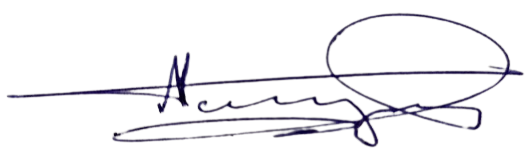 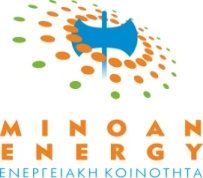 ΜΙΝΩΑ ΕΝΕΡΓΕΙΑΚΗ ΚΟΙΝΟΤΗΤΑ                                     Αρκαλοχώρι, 2/06/2022   Ελευθερίου Βενιζέλου 183 ΑρκαλοχώριΑΦΜ: 996844861 - Τ.Κ 70300. Πληροφορίες: Γιαννόπουλος ΧαράλαμποςΤηλέφωνα: 28910 29010, 6977231617, 6977786915e-mail: info@minoanenergy.grURL: https://www.minoanenergy.com/Προς: ΥΠΟΥΡΓΟΥΣ, ΒΟΥΛΕΥΤΕΣ ΚΡΗΤΗΣ ΚΑΙ ΤΟΜΕΑΡΧΕΣ  ΕΝΕΡΓΕΙΑΣ ΤΩΝ ΚΟΜΜΑΤΩΝ ΥΠΟΥΡΓΟΥΣ, ΒΟΥΛΕΥΤΕΣ ΚΡΗΤΗΣ ΚΑΙ ΤΟΜΕΑΡΧΕΣ  ΕΝΕΡΓΕΙΑΣ ΤΩΝ ΚΟΜΜΑΤΩΝ Θέμα: ΠΡΟΤΑΣΕΙΣ ΓΙΑ ΤΟ ΝΟΜΟΣΧΕΔΙΟ ΥΠΕΝ ΓΙΑ ΕΝΕΡΓΕΙΑ  -  ΑΠΛΟΥΣΤΕΥΣΗ ΔΙΑΔΙΚΑΣΙΩΝ ΠΡΟΤΑΣΕΙΣ ΓΙΑ ΤΟ ΝΟΜΟΣΧΕΔΙΟ ΥΠΕΝ ΓΙΑ ΕΝΕΡΓΕΙΑ  -  ΑΠΛΟΥΣΤΕΥΣΗ ΔΙΑΔΙΚΑΣΙΩΝ